Технічні, якісні та кількісні характеристики предмета закупівліПослуги з ремонту і технічного обслуговування системи відеоспостереження, код національного класифікатора України ДК 021:2015 «Єдиний закупівельний словник» – 50340000-0 - Послуги з ремонту і технічного обслуговування аудіовізуального та оптичного обладнанняЗагальні умови:Надання комплексу послуг, що є предметом закупівлі, повинно здійснюватися згідно з діючими нормативними документами і правилами. До предмету закупівлі належить: обстеження системи відеоспостереження (далі СВС), тестування, технічне обслуговування та ремонт обладнання, переліченого в таблиці 1 та таблиці 4.Перелік обладнання, яке входить до складу СВС та підлягає технічному обслуговуванню, наведено в таблиці 1:												Таблиця 13. Адреси надання послуг з ремонту і технічного обслуговування системи відеоспостереженняТаблиця 2Регламент технічного обслуговування, що  належить до предмету закупівлі:- комплекс послуг, який складається з тестування та технічного обслуговування окремих вузлів та елементів СВС відповідно до зазначеного обладнання (таблиця 1) у переліку послуг, що наведені у таблиці 3:												 Таблиця 3- забезпечення функціонування СВС через своєчасність технічного обслуговування СВС;- за результатами технічного обслуговування СВС складається дефектна відомість на обладнання, що не працює або потребує ремонту;- послуги, що є предметом закупівлі, надаються без використання енергоносіїв Замовника.Способом документального підтвердження учасником виконання зазначеного вище Регламенту технічного обслуговування під час надання послуг є відповідний гарантійний лист, складений учасником у довільній формі.Перелік послуг з ремонту, заміни обладнання і технічного обслуговування СВС:												  Таблиця 4Обладнання, що встановлюється до існуючої системи відеоспостереження при ремонті та технічному обслуговуванні, повинно в повному об’ємі відповідати вже існуючим елементам системи та забезпечувати їх нормальну роботу.Ремонтування виконується по заявці Замовника. До вартості надання послуг входить: - вартість роботи машин(и)/механізму та матеріалів для машин(и)/механізмів, інших матеріалів, необхідних для надання послуг, що є предметом закупівлі;- обладнання та запасні частини, що потребують заміни, надає Виконавець та враховує їх вартість при розрахунку цінової пропозиції;- вартість роботи працівників Виконавця при виконанні усіх дій (послуг), що належать до предмету закупівлі, доставки працівників до місця надання послуг.Учасник у складі своєї тендерної пропозиції надає розрахунок вартості послуги у нижче наведеній формі (таблиця 5): Таблиця 5    Розрахунок вартості послуг                                                              Вимоги до якості:Виконавець повинен надавати Послуги, що є предметом закупівлі, з відповідною якістю. Послуги з тестування та технічного обслуговування СВС повинні виконуватись на території Замовника відповідно до вимог технічної документації виробників цієї техніки з використанням матеріалів виконавця та його технічними засобами.Обладнання та запасні частини, що замінюються, повинні бути новими. На обладнання та запасні частини Виконавець надає документи з якості.Вартість витратних матеріалів повинно входити до вартості тестування та технічного обслуговування, та не повинно перевищувати загальну вартість послуги. Виконавець несе відповідальність за якість матеріалів та технічних засобів.Виконавець гарантує якість наданих послуг та надійність і працездатність обладнання протягом гарантійного строку, який становить 12 місяців з дати підписання акту здавання-приймання наданих послуг.Способом документального підтвердження учасником вимог до якості послуг є відповідний гарантійний лист, складений учасником у довільній формі.8. Вимоги до виконавця:Виконавець повинен: - надавати послуги, попередивши про це Замовника не менше ніж за 2 (два) робочих дні до початку їх проведення шляхом відправлення повідомлення на електронну адресу Замовника. В повідомленні повинні бути зазначені адреса надання Послуг, час початку та можлива тривалість.- здійснити прибуття уповноваженого представника Виконавця в строк не пізніше 2 (двох) робочих днів з дати отримання заявки від Замовника, переданою по телефону уповноваженим представником;- у випадку неможливості Виконавця своєчасно приступити до надання послуг по незалежним від нього обставин, Виконавець зобов’язаний завчасно, не менш ніж за добу, попередити про це Замовника;- надавати послуги, що пов’язані з технічним обслуговуванням обладнання у строк, що не перевищує 30 (тридцять) календарних днів з дати отримання заявки від Замовника;-  вести журнал робіт з ремонту і технічного обслуговування системи відеоспостереження та надавати його Замовнику за вимогою;- виконувати вимоги «Правила безпечної експлуатації електроустановок споживачів» ДНАОП 0.00-1.21-98; - зберігати конфіденційність інформації щодо розташування СВС, іншого обладнання  та принципу їх роботи. Способом документального підтвердження відповідності учасника вимогам пункту 8 Додатку № 1 до тендерної документації є відповідний гарантійний лист, складений учасником у довільній формі.9. Ціна пропозиції Учасника повинна бути розрахована відповідно до чинних нормативних документів та повинна враховувати: вартість використання техніки та обладнання, паливно-мастильних матеріалів, витратних матеріалів, доставку обладнання, необхідної техніки та працівників відповідної кваліфікації на місце виконання послуг та інші витрати Учасника, необхідні для якісного, своєчасного та в повному обсязі надання послуг замовнику.Учасник визначає ціни на послуги з урахуванням усіх своїх витрат, податків і зборів, що сплачуються або мають бути ним сплачені. До розрахунку ціни входять усі види послуг, у тому числі й ті, які доручатимуться для виконання третім особам або субпідрядникам.Не врахована Учасником вартість окремих послуг не сплачується Замовником окремо, а витрати на їх виконання вважаються врахованими у загальній ціні його пропозиції.10. У разі наявності в технічному завданні посилання на конкретні торгівельні марки чи фірми, патенти, конструкції або тип предмета закупівлі, джерело його походження або виробника застосовується термін "або еквівалент".11. Перенесення телекомунікаційного ящика : Технічний малюнок 1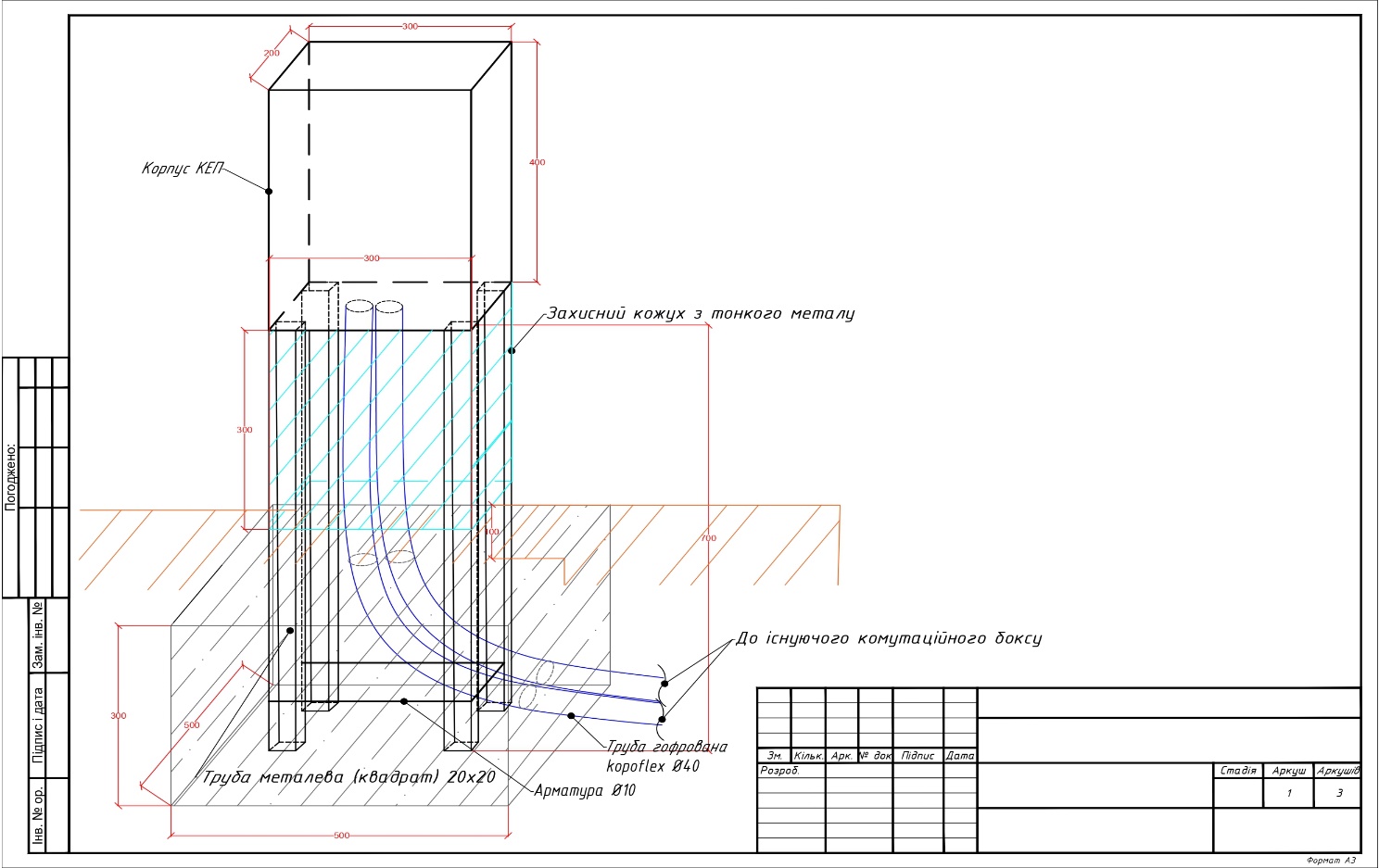 Технічний малюнок 2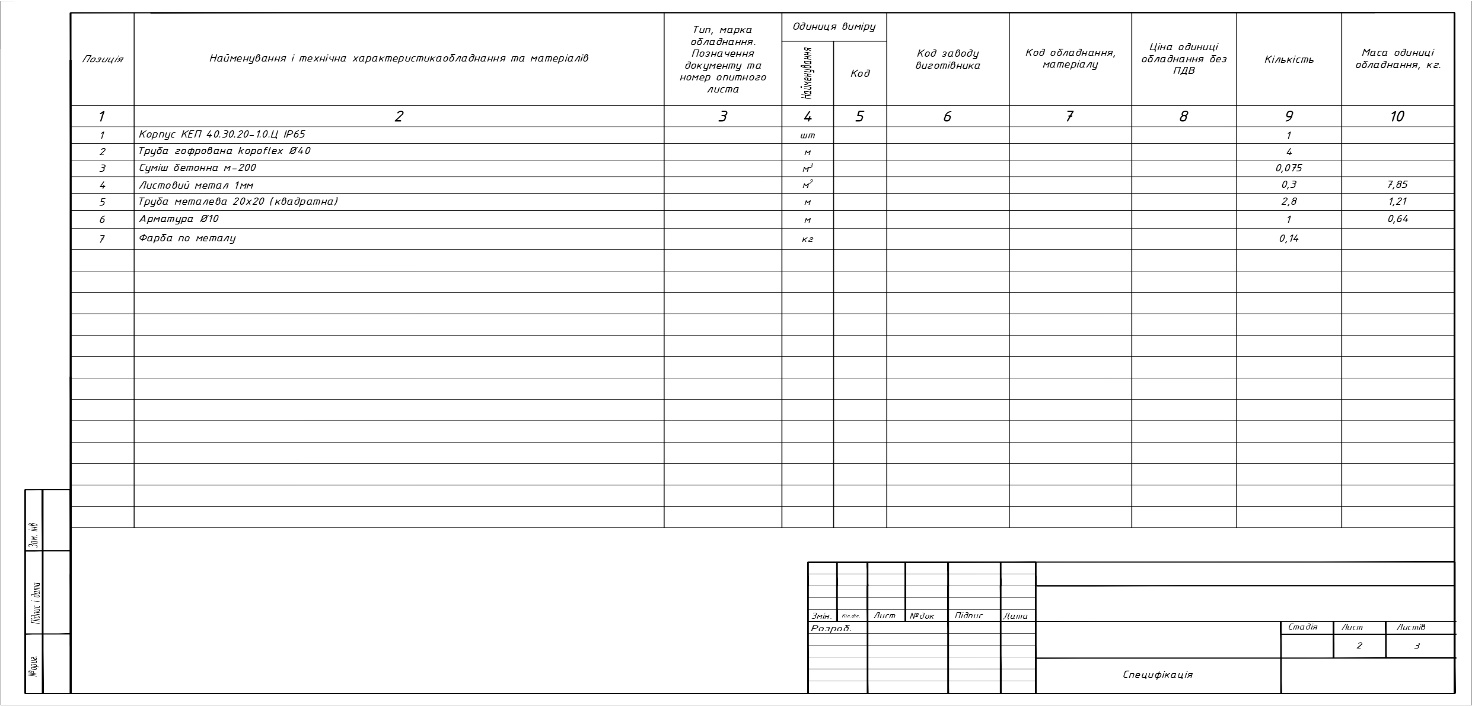 Учасник у складі своєї тендерної пропозиції надає вартість послуги з перенесення телекомунікаційного ящика, відповідно до відомості робіт (Технічний малюнок 3), у нижче наведеній формі (таблиця 6).Технічний малюнок 3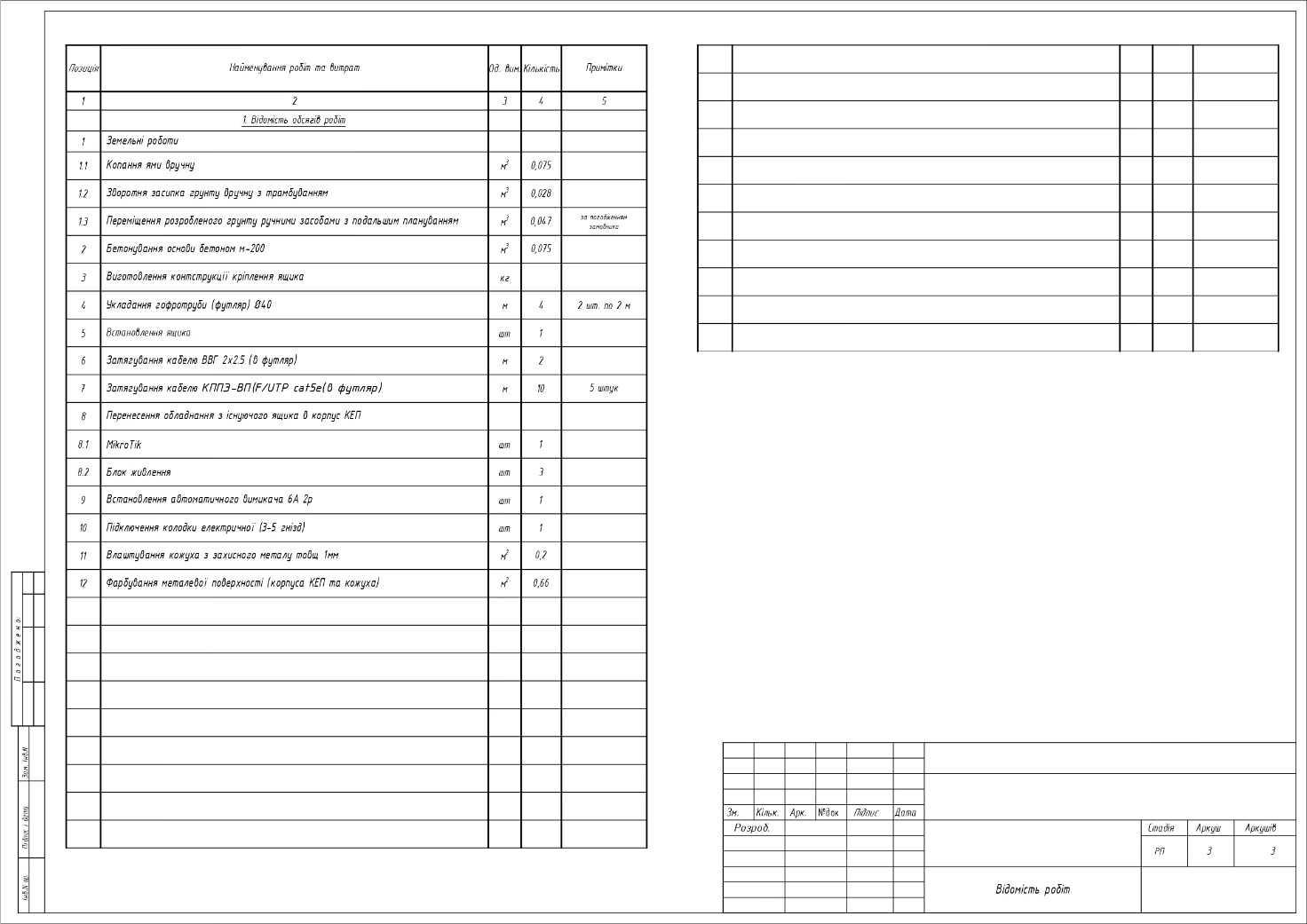 Таблиця 6ДОДАТОК № 1до тендерної документації№Найменування обладнанняКількість, шт.1Відеокамера зовнішня в м. Умань 1092Відеокамера зовнішня в с. Полянецьке 133Відеокамера зовнішня роботизована в м. Умань 44Відеореєстратор в м. Умань 65Відеореєстратор в с. Полянецьке 16Сервер в м. Умань1№ з/пАдреса надання послуг121Відеокамера «м. Умань, перехрестя вул. Григорія Косинки  та вул. Туристів»2Відеокамера «м. Умань, перехрестя вул. Комарницького та вул. Туристів»3Відеокамера «м. Умань, перехрестя вул. Комарницького та вул. Туристів»4Відеокамера «м. Умань, перехрестя вул. Володимира Мономаха та вул. Туристів»5Відеокамера «м. Умань, перехрестя вул. Садова та вул. Туристів»6Відеокамера «м. Умань, Залізничний вокзал»7Відеокамера «м. Умань, пішохідний перехід по вул. Незалежності, 61»8Відеокамера «м. Умань, Центральний автовокзал»9Відеокамера «м. Умань, перехрестя вул. Тищика та вул. Європейська»10Відеокамера «м. Умань, Будівля Уманської міської ради (PTZ)»11Відеокамера «м. Умань, перехрестя вул. Челюскінців та вул. Григорія Косинки»12Відеокамера «м. Умань, вул. Челюскінців»13Відеокамера «м. Умань, вул. Європейська, 7/1 (з визначенням номеру т/з)»14Відеокамера «м. Умань, вул. Єднання (з визначенням номеру т/з)»15Відеокамера «м. Умань, вул. Челюскінців, «Уманський завод «Мегомметр»                     (з визначенням номеру т/з)16Відеокамера «м. Умань, вул. Челюскінців, «Уманський завод «Мегомметр» 17Відеокамера «м. Умань, перехрестя вул. Челюскінців та вул. Праці»18Відеокамера «м. Умань, перехрестя вул. Визволителів та вул. Шкільна»                            (з визначенням номеру т/з)19Відеокамера «м. Умань, перехрестя вул. Визволителів та вул. Шкільна»20Відеокамера «м. Умань, перехрестя вул. Визволителів та вул. Шкільна»21Відеокамера «м. Умань, вул. Набережна, 2, «сквер ім. Т. Шевченка (PTZ)»22Відеокамера «м. Умань, вул. Стефановича, 2, «сквер ім. Т. Шевченка (PTZ)»23Відеокамера «м. Умань, вул. Незалежності, 22/2, «сквер ім. Т. Шевченка (PTZ)»24Відеокамера «м. Умань, перехрестя вул. Незалежності та вул. Успенська»25Відеокамера «м. Умань, перехрестя вул. Незалежності та вул. Успенська»26Відеокамера «м. Умань, вул. Захисників України, 1 »27Відеокамера «м. Умань, перехрестя вул. Успенська та вул. Грушевська»28Відеокамера «м. Умань, перехрестя вул. Залізняка та вул. Заводська» (з визначенням номеру т/з)29Відеокамера «м. Умань, перехрестя вул. Залізняка та вул. Заводська»30Відеокамера «м. Умань, вул. Єднання»31Відеокамера «м. Умань, вул. Михайлівська (з визначенням номеру т/з)»32Відеокамера «м. Умань, вул. Михайлівська»33Відеокамера «м. Умань, вул. Вокзальна (з визначенням номеру т/з)»34Відеокамера «м. Умань, вул. Вокзальна»35Відеокамера «м. Умань, вул. Дерев’янка, в’їзд в місто Умань  (з визначенням номеру т/з)»36Відеокамера «м. Умань, вул. Дерев’янка, в’їзд в місто Умань  37Відеокамера «м. Умань, вул. Визволителів (з визначенням номеру т/з)»38Відеокамера «м. Умань, вул. Визволителів»39Відеокамера «м. Умань, вул. Київська (з визначенням номеру т/з)»40Відеокамера «м. Умань, вул. Київська»41Відеокамера «с. Полянецьке, вул. Центральна, 2»42Відеокамера «с. Полянецьке, вул. Дружби, 11»43Відеокамера «с. Полянецьке, вул. Шевченка, 37а»44Відеокамера «с. Полянецьке, вул. Центральна, 11»45Відеокамера «с. Полянецьке, вул. Праці, 54»46Відеокамера «с. Полянецьке, вул. Дружби, 74»47Відеокамера «с. Полянецьке, вул. Набережна, 44»48Відеокамера «с. Полянецьке, вул. Центральна, 46/2»49Відеокамера «с. Полянецьке, пров. Вишневий, 8»50Відеокамера «с. Полянецьке, вул. Вишнева, 94»51Відеокамера «с. Полянецьке, вул. Сонячна, 3»52Відеокамера «с. Полянецьке, вул. Перемоги, 3»53Відеокамера «с. Полянецьке, вул. Польова, 27»54Відеокамера «м. Умань, площа Перемоги України » (вул. Єднання)55Відеокамера «м. Умань, площа Перемоги України» (вул. Захисників України)56Відеокамера «м. Умань, площа Перемоги України» (вул. Київська)57Відеокамера «м. Умань, площа Перемоги України»58Відеокамера «м. Умань, перехрестя вул. Тищика та вул. Шевченка»59Відеокамера «м. Умань, перехрестя вул. Тищика та вул. Шевченка»60Відеокамера «м. Умань, перехрестя вул. Тищика та вул. Шевченка»61Відеокамера «м. Умань, перехрестя вул. Тищика та вул. Шевченка»62Відеокамера «м. Умань, перехрестя вул. Велика Фонтанна та вул. Європейська»63Відеокамера «м. Умань, перехрестя вул. Велика Фонтанна та вул. Європейська»64Відеокамера «м. Умань, перехрестя вул. Велика Фонтанна та вул. Шевченка»65Відеокамера «м. Умань, перехрестя вул. Незалежності та вул. Гайдамацька»66Відеокамера «м. Умань, перехрестя вул. Незалежності та вул. Гайдамацька»67Відеокамера «м. Умань, перехрестя вул. Незалежності та вул. Гайдамацька»                 (з визначенням номеру т/з)68Відеокамера «м. Умань, перехрестя вул. Садова та вул. Небесної Сотні»69Відеокамера «м. Умань, перехрестя вул. Садова та вул. Небесної Сотні»70Відеокамера «м. Умань, вул. Новоуманська» (вул. Довженка)71Відеокамера «м. Умань, вул. Новоуманська» (вул. Шкільна)72Відеокамера «м. Умань, площа Івангородська»73Відеокамера «м. Умань, площа Івангородська» (з визначенням номеру т/з)74Відеокамера «м. Умань, перехрестя вул. Гонти та вул. Мазепи»75Відеокамера «м. Умань, перехрестя вул. Гонти та вул. Мазепи»76Відеокамера «м. Умань, перехрестя вул. Гонти та вул. Мазепи»77Відеокамера «м. Умань, перехрестя вул. Герцена та вул. Мазепи»78Відеокамера «м. Умань, перехрестя вул. Теплична та вул. Дерев’янка»79Відеокамера «м. Умань, перехрестя вул. Теплична та вул. Дерев’янка»80Відеокамера «м. Умань, перехрестя вул. Теплична та вул. Дерев’янка»81Відеокамера «м. Умань, перехрестя вул. Теплична та вул. Енергетична»82Відеокамера «м. Умань, перехрестя вул. Теплична та вул. Енергетична»83Відеокамера «м. Умань, перехрестя вул. Чкалова та вул. Заводська»84Відеокамера «м. Умань, перехрестя вул. Андрія Кизила та вул. Гайдамацька»85Відеокамера «м. Умань, перехрестя вул. Андрія Кизила та вул. Гайдамацька»86Відеокамера «м. Умань, перехрестя вул. Вишивана та вул. Козацька»87Відеокамера «м. Умань, вул. Григорія Косинки, 9»88Відеокамера «м. Умань, перехрестя вул. Челюскінців та вул. Туристів»89Відеокамера «м. Умань, перехрестя вул. Челюскінців та вул. Туристів»90Відеокамера «м. Умань, пров. Проїзжий, 14»91Відеокамера «м. Умань, перехрестя вул. Мономаха та пров. Миколи Леонтовича»92Відеокамера «м. Умань, вул. Мономаха та  Миколи Леонтовича»93Відеокамера «м. Умань, Набережна Осташівського ставу»94Відеокамера «м. Умань, Набережна Осташівського ставу»95Відеокамера «м. Умань, Набережна Осташівського ставу»96Відеокамера «м. Умань, Набережна Осташівського ставу»97Відеокамера «м. Умань, парк «Хащі»98Відеокамера «м. Умань, парк «Хащі»99Відеокамера «м. Умань, парк «Хащі»100Відеокамера «м. Умань, парк «Хащі»101Відеокамера «м. Умань, парк «Хащі»102Відеокамера «м. Умань, парк «Хащі»103Відеокамера «м. Умань, парк «Хащі»104Відеокамера «м. Умань, парк «Хащі»105Відеокамера «м. Умань, парк «Хащі»106Відеокамера «м. Умань, парк «Хащі»107Відеокамера «м. Умань, парк «Хащі»108Відеокамера «м. Умань, парк «Хащі»109Відеокамера «м. Умань, парк «Хащі»110Відеокамера «м. Умань, парк «Хащі»111Відеокамера «м. Умань, парк «Хащі»112Відеокамера «м. Умань, кладовище «Софіївська Слобідка»113Відеокамера «м. Умань, кладовище «Софіївська Слобідка»114Відеокамера «м. Умань, кладовище «Софіївська Слобідка»115Відеокамера «м. Умань, кладовище «Софіївська Слобідка»116Відеокамера «м. Умань, кладовище «Нова Умань»117Відеокамера «м. Умань, кладовище «Нова Умань»118Відеокамера «м. Умань, Алея Героїв»119Відеокамера «м. Умань, монумент «Вічний вогонь»120Відеокамера «м. Умань, перехрестя вул. Пролетарська та вул. Залізняка»121Відеокамера «м. Умань, перехрестя вул. Тищика та вул. Успенська»122Відеокамера «м. Умань, автовокзал вул. Київська»123Відеокамера «м. Умань, вул. Костельна,10 спортивний майданчик»124Відеокамера «м. Умань, вул. Київська вхід до ДП «Софіївка»125Відеокамера «м. Умань, пам’ятник І. Гонти та М. Залізняку»126Відеокамера «м. Умань, став «Мегомметр» 127Відеореєстратор «с. Полянецьке, вул. Дружби, 8»128Відеореєстратор  «м. Умань, вул. Європейська, 76»129Відеореєстратор  «м. Умань, вул. Європейська, 76»130Відеореєстратор  «м. Умань, вул. Європейська, 76»131Відеореєстратор  «м. Умань, вул. Європейська, 76»132Відеореєстратор  «м. Умань, вул. Європейська, 76»133Відеореєстратор  «м. Умань, вул. Європейська, 76»134Сервер  «м. Умань, вул. Європейська, 76»№ з/пНайменування послугиПеріодичність надання123Поточний ремонтПоточний ремонтПоточний ремонт1Заміна блоку живлення БП PS-1201За потреби2Заміна блоку живлення БП PS-1203	За потреби3Заміна інжектора POE 48B 1AЗа потреби4Заміна комутатора Asotel Vector 1808За потреби5Заміна комутатора Asus GX 1008BЗа потреби6Заміна оптичного термінала Foxgete ONU 1001 MZЗа потреби7Заміна медіаконвертора 100M WDM SC, STELS-120BЗа потреби8Заміна медіаконвертора RCI902W-FE-20-T 1310 20kmЗа потреби9Заміна медіаконвертора EC-B-0,1-1SM-1310nm-20За потреби10Заміна медіаконвертора EC-B-0,1-1SM-1550nm-20За потреби11Заміна патчкорда оптичного OFPC-SC/UPC-SC/UPC-1За потреби12Заміна патчкорда UTP-CAT5e-4P-PVC-G-1MЗа потреби13Заміна патчкорда UTP-CAT5e-4P-PVC-G-3MЗа потреби14Перенесення телекомунікаційного ящика (відповідно до Розділу № 11)За потребиТехнічне обслуговуванняТехнічне обслуговуванняТехнічне обслуговування15Технічне обслуговування зовнішньої камери відеоспостереження4 рази на рік15.1Віддалений моніторинг всіх камер і іншого мережевого обладнання для виявлення несправності в роботі обладнання і програмного забезпечення.4 рази на рік15.2Огляд камери відеоспостереження, перевірка на наявність механічних пошкоджень і корозії корпусу та кронштейну.4 рази на рік15.3Перевірка надійності кріплення камери та кронштейна до конструкції.4 рази на рік15.4Очищення зовнішніх поверхонь камери від бруду, пилу.4 рази на рік15.5Очищення об’єктива і модуля ІК підсвітки.4 рази на рік15.6Перевірка герметичності та надійності комутаційних боксів, заміна роз’ємів, що вийшли з ладу або окислилися. Нанесення нового шару герметика або заміна несправних комутаційних боксів.4 рази на рік15.7Коригування положення камери на місці встановлення.4 рази на рік15.8Перевірка відеосигналу (приладовим методом), регулювання параметрів зображення.4 рази на рік16Відновлення роботи камери відеоспостереженняЗа потреби17Встановлення однієї тимчасової камери відеоспостереженняЗа потреби18Демонтаж однієї тимчасової камери відеоспостереженняЗа потреби19Технічне обслуговування сервера (відеореестатора) системи відеоспостереження1 раз на місяць19.1Огляд, очищення внутрішніх поверхонь і плат (пристроїв) блоків, перевірка внутрішніх з’єднань джгутів (роз’ємів) пристроїв блоків.(розбірка, очищення електронних компонентів від пилу, заміна термопасти і т.д.)1 раз на місяць19.2Оцінка шумів роботи блоків (рівень, сторонні шум).1 раз на місяць19.3Перевірка температурного режиму блоків (за непрямими ознаками).1 раз на місяць20Надання доступу новим користувачам.За потреби21Встановлення та налаштування програмного забезпечення для віддаленого моніторингу  За потреби22Технічне обслуговування електричних мереж4 рази на рік22.1Контроль справності запобіжників, номінальних значень напруги в електричних мережах основного і резервного джерел живлення. 4 рази на рік22.2Контроль та перевірка автоматичного включення резервного живлення при зникненні основного. 4 рази на рік№ з/пНайменування послугиКількість разів надання послуги1231Заміна блоку живлення БП PS-120132Заміна блоку живлення БП PS-1203	33Заміна інжектора POE 48B 1A14Заміна комутатора Asotel Vector 180825Заміна комутатора Asus GX 1008B26Заміна оптичного термінала Foxgete ONU 1001 MZ27Заміна медіаконвертора 100M WDM SC, STELS-120B28Заміна медіаконвертора RCI902W-FE-20-T 1310 20km29Заміна медіаконвертора EC-B-0,1-1SM-1310nm-20210Заміна медіаконвертора EC-B-0,1-1SM-1550nm-20211Заміна патчкорда оптичного OFPC-SC/UPC-SC/UPC-1512Заміна патчкорда UTP-CAT5e-4P-PVC-G-1M513Заміна патчкорда UTP-CAT5e-4P-PVC-G-3M514Перенесення телекомунікаційного ящика (відповідно до Розділу № 11)115Технічне обслуговування зовнішньої камери відеоспостереження50415.1Віддалений моніторинг всіх камер і іншого мережевого обладнання для виявлення несправності в роботі обладнання і програмного забезпечення.50415.2Огляд камери відеоспостереження, перевірка на наявність механічних пошкоджень і корозії корпусу та кронштейну.50415.3Перевірка надійності кріплення камери та кронштейна до конструкції.50415.4Очищення зовнішніх поверхонь камери від бруду, пилу.50415.5Очищення об’єктива і модуля ІК підсвітки.50415.6Перевірка герметичності та надійності комутаційних боксів, заміна роз’ємів, що вийшли з ладу або окислилися. Нанесення нового шару герметика або заміна несправних комутаційних боксів.50415.7Коригування положення камери на місці встановлення.50415.8Перевірка відеосигналу (приладовим методом), регулювання параметрів зображення.50416Відновлення роботи камери відеоспостереження517Встановлення однієї тимчасової камери відеоспостереження518Демонтаж однієї тимчасової камери відеоспостереження519Технічне обслуговування сервера (відеореестатора) системи відеоспостереження9619.1Огляд, очищення внутрішніх поверхонь і плат (пристроїв) блоків, перевірка внутрішніх з’єднань джгутів (роз’ємів) пристроїв блоків. (розбірка, очищення електронних компонентів від пилу, заміна термопасти і т.д.)9619.2Оцінка шумів роботи блоків (рівень, сторонні шум).9619.3Перевірка температурного режиму блоків (за непрямими ознаками).9620Надання доступу новим користувачам.121Встановлення та налаштування програмного забезпечення для віддаленого моніторингу  322Технічне обслуговування електричних мереж422.1Контроль справності запобіжників, номінальних значень напруги в електричних мережах основного і резервного джерел живлення. 422.2Контроль та перевірка автоматичного включення резервного живлення при зникненні основного. 4№ з/пНайменування послугиКіль-кістьВартість за одиницю виміру, грн.Загальна вартість, грн.12345Поточний ремонт1Заміна блоку живлення БП PS-120132Заміна блоку живлення БП PS-1203	33Заміна інжектора POE 48B 1A14Заміна комутатора Asotel Vector 180825Заміна комутатора Asus GX 1008B26Заміна оптичного термінала Foxgete ONU 1001 MZ27Заміна медіаконвертора 100M WDM SC, STELS-120B28Заміна медіаконвертора RCI902W-FE-20-T 1310 20km29Заміна медіаконвертора EC-B-0,1-1SM-1310nm-20210Заміна медіаконвертора EC-B-0,1-1SM-1550nm-20211Заміна патчкорда оптичного OFPC-SC/UPC-SC/UPC-1512Заміна патчкорда UTP-CAT5e-4P-PVC-G-1M513Заміна патчкорда UTP-CAT5e-4P-PVC-G-3M514Перенесення телекомунікаційного ящика (відповідно до Розділу № 11 даного Додатку)1Технічне обслуговування15Технічне обслуговування зовнішньої камери відеоспостереження50415.1Віддалений моніторинг всіх камер і іншого мережевого обладнання для виявлення несправності в роботі обладнання і програмного забезпечення.50415.2Огляд камери відеоспостереження, перевірка на наявність механічних пошкоджень і корозії корпусу та кронштейну.50415.3Перевірка надійності кріплення камери та кронштейна до конструкції.50415.4Очищення зовнішніх поверхонь камери від бруду, пилу.50415.5Очищення об’єктива і модуля ІК підсвітки.50415.6Перевірка герметичності та надійності комутаційних боксів, заміна роз’ємів, що вийшли з ладу або окислилися. Нанесення нового шару герметика або заміна несправних комутаційних боксів.50415.7Коригування положення камери на місці встановлення.50415.8Перевірка відеосигналу (приладовим методом), регулювання параметрів зображення.50416Відновлення роботи камери відеоспостереження517Встановлення однієї тимчасової камери відеоспостереження518Демонтаж однієї тимчасової камери відеоспостереження519Технічне обслуговування сервера (відеореестатора) системи відеоспостереження9619.1Огляд, очищення внутрішніх поверхонь і плат (пристроїв) блоків, перевірка внутрішніх з’єднань джгутів (роз’ємів) пристроїв блоків.(розбірка, очищення електронних компонентів від пилу, заміна термопасти і т.д.)9619.2Оцінка шумів роботи блоків (рівень, сторонні шум).9619.3Перевірка температурного режиму блоків (за непрямими ознаками).9620Надання доступу новим користувачам.121Встановлення та налаштування програмного забезпечення для віддаленого моніторингу  322Технічне обслуговування електричних мереж422.1Контроль справності запобіжників, номінальних значень напруги в електричних мережах основного і резервного джерел живлення. 422.2Контроль та перевірка автоматичного включення резервного живлення при зникненні основного. 4ВСЬОГО з ПДВ/без ПДВ: ВСЬОГО з ПДВ/без ПДВ: ВСЬОГО з ПДВ/без ПДВ: ВСЬОГО з ПДВ/без ПДВ:   №НайменуванняОд. вимК-тьЗагальна вартість, (грн)1Земельні роботи1.1Копання ями вручнум30,0751.2Зворотня засипка ґрунту вручну з трамбуваннямм30,0281.3Переміщення розробленого ґрунту ручними засобами з подальшим плануваннямм30,0472Бетонування основи бетоном М-200м30,0752.1Суміш бетонна М-200м30,0753Виготовлення конструкції кріплення ящикакг1,213.1Труба металева 20х20 (квадратна)м2,83.2Арматура  Ø 10м14Укладання гофротруби (футляр) Ø 40м44.1Труба гофрована kopoflex  Ø 40м45Встановлення ящикашт15.1Корпус КЕП 40.30.20-1.0.Ц ІР65шт16Затягування кабелю ВВГ 2x2.5 (в футляр)м26.1Кабель ВВГ 2x2.5м27Затягування кабелю КППЭ-ВП (F/UTP cat5e)    (в футляр)м107.1Кабелю КППЭ-ВП (F/UTP cat5e)м108Перенесення обладнання з існуючого ящика в корпус КЕП8.1МікrоТікшт18.2Блок живленняшт39Встановлення автоматичного вимикача 6А 2ршт19.1Автоматичний вимикач 6А 2ршт110Підключення колодки електричної (3-5 гнізд)шт110.1Колодкі електрична (3-5 гнізд)шт111Влаштування кожуха з захисного металу товщ 1ммм20,311.1Листовий метал 1 ммм20,312Фарбування металевої поверхності /корпусу КЕП та кожуха)м20,6612.1Фарба по металукг0,14ВСЬОГО з ПДВ/без ПДВ: ВСЬОГО з ПДВ/без ПДВ: ВСЬОГО з ПДВ/без ПДВ: ВСЬОГО з ПДВ/без ПДВ: 